关于2017年度平顶山市蔬菜产业发展专项引导资金项目的申报公示为进一步促进我县蔬菜产业的发展，现对《平顶山市2017年度蔬菜产业发展专项引导资金项目指南》（平政蔬[2017]24号）进行公示。公示期7天，自2018年1月4日起至2018年1月10止，符合条件者可于2018年1月10日下午5点前与鲁山县农业局联系。联系人：董先生联系电话：0375-5032374，15637599693附：《平顶山市2017年度蔬菜产业发展专项引导资金项目指南》（平政蔬[2017]24号）鲁山县农业局2018年1月3日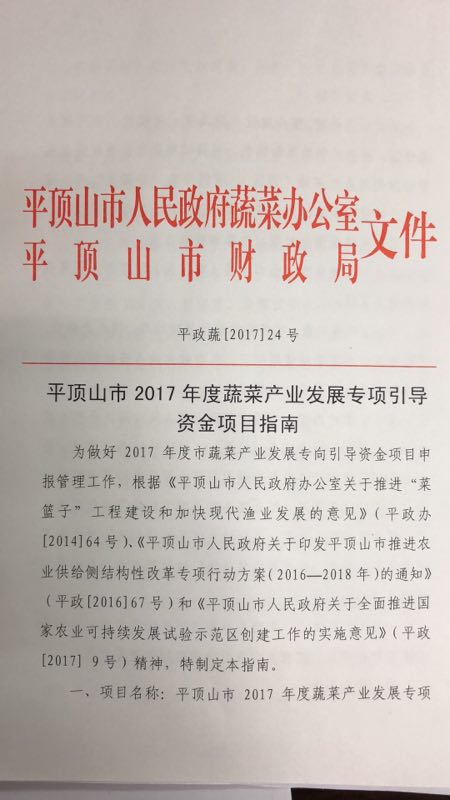 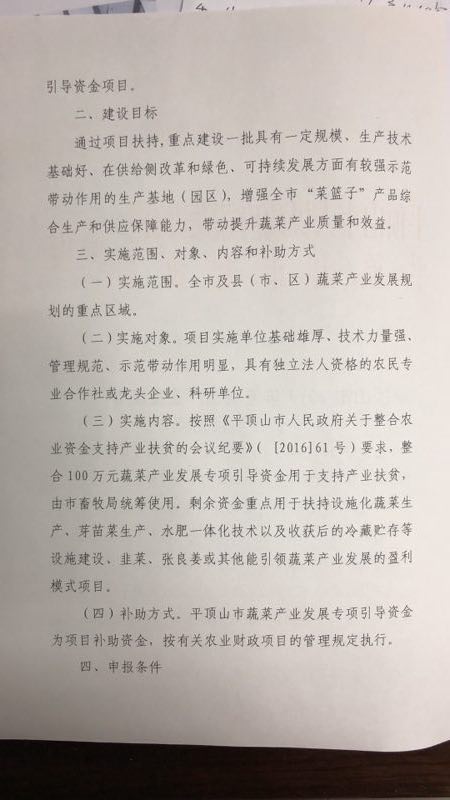 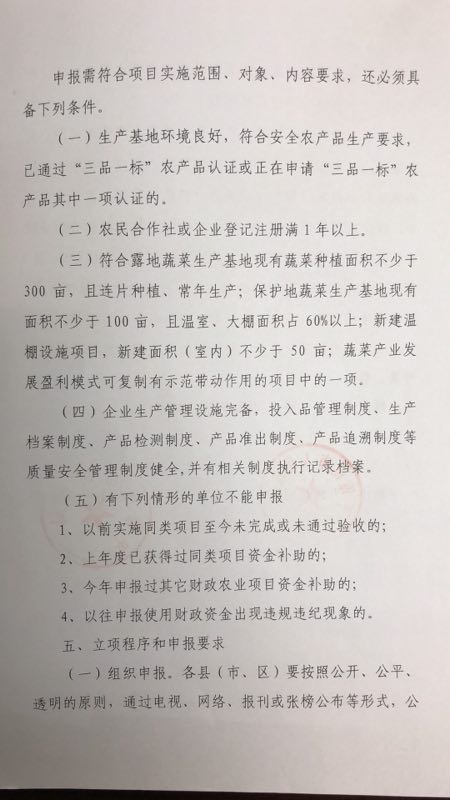 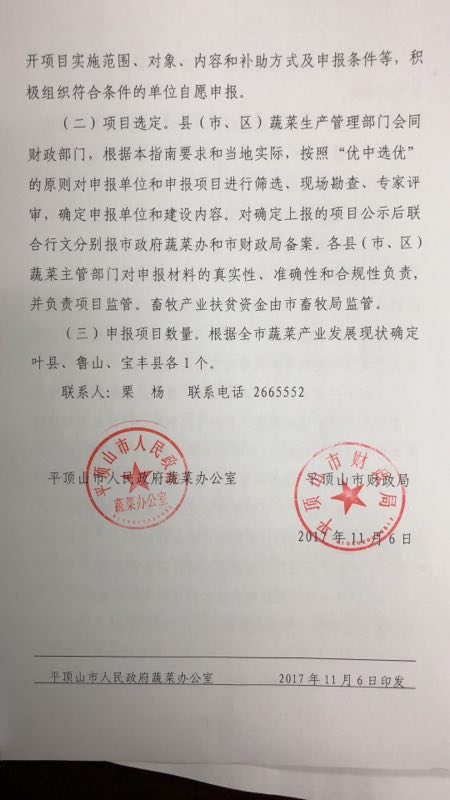 